Yıl: 2023	Cilt: 4	Sayı: 1	Year: 2023	Volume: 4 Issue: 1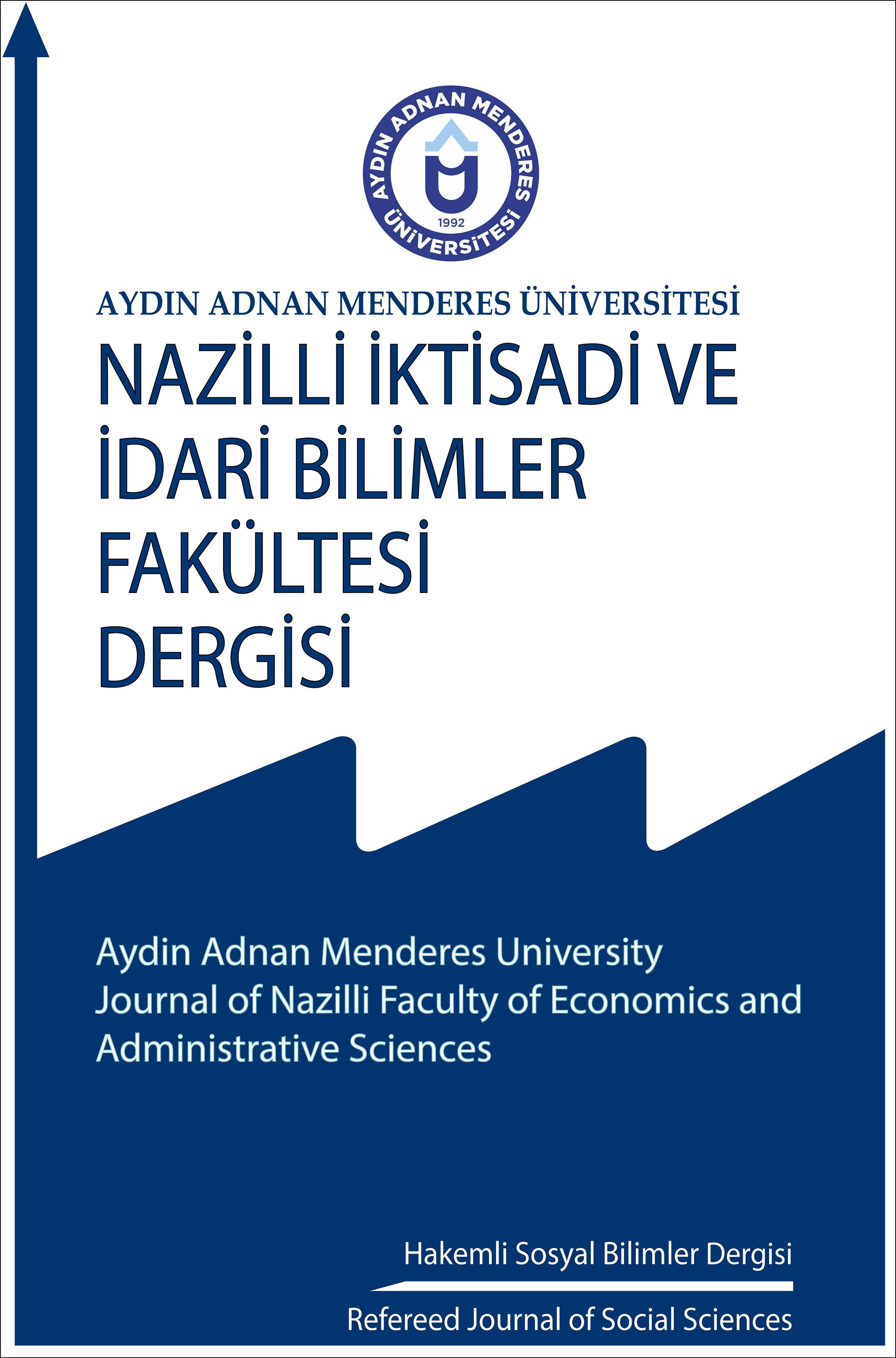 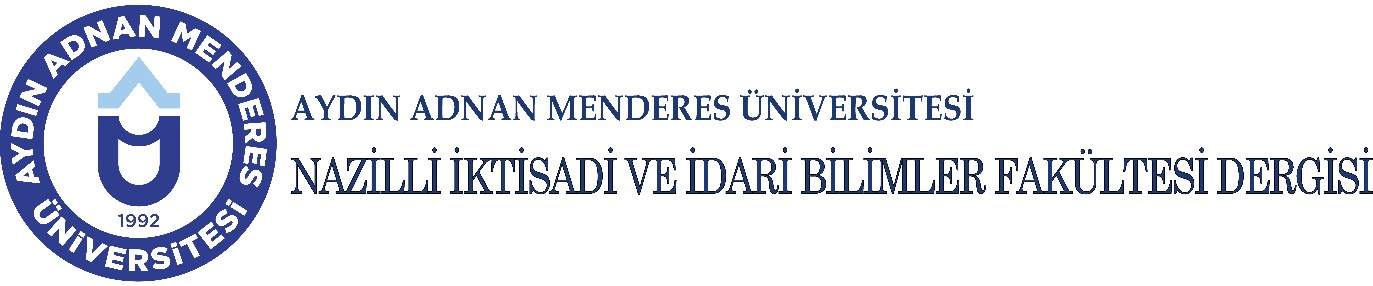 Yıl: 2023 / Cilt: 4 / Sayı: 1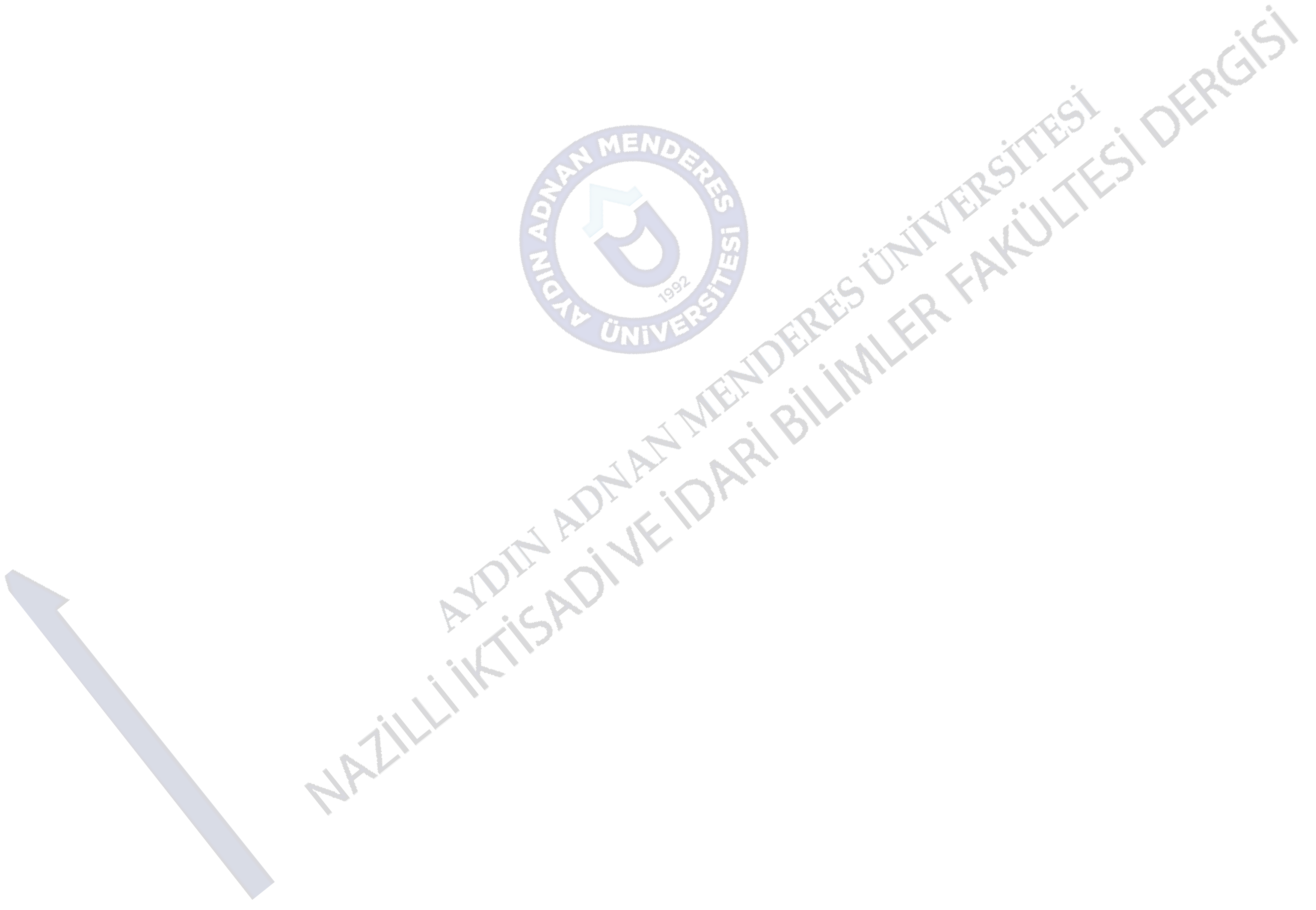 Online Yayımlanma Tarihi: 30 Haziran 2023NAZİLLİ İKTİSADİ VE İDARİ BİLİMLER FAKÜLTESİ ADINASAHİBİ VE GENEL YAYIN YÖNETMENİProf. Dr. Yusuf KADERLİEDİTÖRDr. Öğr. Üyesi Gülizar Seda YILMAZDİL EDİTÖRÜ (İNGİLİZCE)Dr. Öğr. Üyesi Gönül TEZCANYAZI İŞLERİ KURULUArş. Gör. Dr. İsmail ÖZTANIRİLETİŞİMÖzgül KUŞ (Memur)Aydın Adnan Menderes Üniversitesi Nazilli İktisadi ve İdari Bilimler Fakültesiİsabeyli Yerleşkesi, Nazilli, AYDIN, TÜRKİYE0 (256) 347 7011http://dergipark.org.tr/niibfd niibfd@adu.edu.trYAYIN KURULU(İsme göre sıralı)Prof. Dr. İlhan KÜÇÜKKAPLAN (PAÜ)Prof. Dr. İsmet ATEŞ (ADÜ) Prof. Dr. Muhsin ÖZDEMİR (ADÜ)Prof. Dr. Onur ÖZVERİ (DEÜ) Prof. Dr. Yusuf KADERLİ (ADÜ)DANIŞMA KURULU(İsme göre sıralı)BU SAYIYA KATKI VEREN HAKEMLER(İsme göre sıralı)    Dr. Demet AKDENİZ (Aydın Adnan Menderes Üniversitesi)Dr. Gülizar AKKUŞ (Kastamonu Üniversitesi)Dr. Hatice EROL (Aydın Adnan Menderes Üniversitesi)Dr. İsa GÜL (Afyonkarahisar Sağlık Bilimleri Üniversitesi)Dr. Murat YILMAZ (Aydın Adnan Menderes Üniversitesi)Dr. Sadullah ÇELİK (Aydın Adnan Menderes Üniversitesi)Dr. Sercan YAVAN (Aydın Adnan Menderes Üniversitesi)Dr. Yusuf Murat KIZILKAYA (Ardahan Üniversitesi)Dr. Zeynep KÖSE (Hasan Kalyoncu Üniversitesi)İÇİNDEKİLERDr. Abdullah ÖZDEMİR (ADÜ)Dr. Jinyoung HWANG (Hannam University)Dr. Adil BAYKASOČLU (DEÜ)Dr. John KING (Georgia State University)Dr. Adriana GIURGIU (University of Oradea)Dr. Kamil Ufuk BİLGİN (Ankara Hacı Bayramı Veli Üni.)Dr. Ahmet ŞEKERKAYA (İstanbul Üni.)Dr. Kemal YILDIRIM (Anadolu Üni.)Dr. Ahmet ÜNLÜ (ADÜ)Dr. Marina E. JOHNSON (University of Dayton)Dr. Akan YANIK (ADÜ)Dr. Md. Abdul WADUD (University of Rajshahi)Dr. Ali CENGİZ (ADÜ)Dr. Md. Moynul AHSAN (Ankara University)Dr. Ali DERAN (Niğde Ömer Halisdemir Üni.)Dr. Mehmet Ali SÜMBÜL (ADÜ)Dr. Ali Ender ALTUNOĞLU (Muğla Sıtkı Koçman Üni.)Dr.  Mehmet Atilla GÜLER (ADÜ)Dr. Ali ÖZDEMİR (DEÜ)Dr. Mehmet Erdemir GÜNDOĞMUŞ (Bolu AİBÜ)Dr. Ali PETEK (ADÜ)Dr. Mehmet MARANGOZ (Muğla Sıtkı Koçman Üni.)Dr. Amanda KING (Georgia Southern University)Dr. Mehmet Metin DAM (ADÜ)Dr. Arzu GÜLER (ADÜ)Dr. Mehmet TANYAŞ (Maltepe Üni.)Dr. Arzu ORGAN (PAÜ)Dr. Mehpare TİMOR (İstanbul Üni.)Dr. Aslı YENİPAZARLI (ADÜ)Dr. Merve İrem YAPICI (ADÜ)Dr. Aşkıner GÜNGÖR (PAÜ)Dr. Muhsin ÖZDEMİR (ADÜ)Dr. Atakan HATİPOČLU (ADÜ)Dr. Musa İKİZOĞLU (ADÜ)Dr. Aykut Hamit TURAN (Sakarya Üni.)Dr. Mustafa Ali SARILI (ADÜ)Dr. Aynur UÇKAÇ (ADÜ)Dr. Mustafa DOĞANER (ADÜ)Dr. Ayşe Cansu GÖK KISA (Hitit Üni.)Dr. Mustafa MIYNAT (Celal Bayar Üni.)Dr. Ayşegül TUŞ IŞIK (PAÜ)Dr. Namık Kemal ÖZTÜRK (Muğla Sıtkı Koçman Üni.)Dr. Aziz BOSTAN (ADÜ)Dr. Necmi GÜRSAKAL (Uludağ Üni.)Dr. Bayram COŞKUN (Muğla Sıtkı Koçman Üni.)Dr. Necmiye CÖMERTLER ŞİMŞİR (ADÜ)Dr. Bilge DOČANLI (ADÜ)Dr. Nilüfer KARACASULU (DEÜ)Dr. Bülent YILDIZ (ADÜ)Dr. Onur ÖZVERİ (DEÜ)Dr. Cemal İYEM (ADÜ)Dr. Osman PEKER (ADÜ)Dr. Çağrı KÖROČLU (ADÜ)Dr. Ömer ÖZPINAR (ADÜ)Dr. Çınar ÖZEN (Ankara Üni.)Dr. Pınar Süral ÖZER (DEÜ)Dr. Ece ARMAČAN (ADÜ)Dr. Rafet AKTAŞ (Yıldırım Beyazıt Üni.)Dr. Engin BERBER (Ege Üni.)Dr. Ralf WAGNER (University of Kassel)Dr. Engin ÇAKIR (ADÜ)Dr. Sacit Hadi AKDEDE (İzmir Bakırçay Üni.)Dr. Erman COŞKUN (İzmir Bakırçay Üni.)Dr. Sarmite MIKULIONIENE (Mykolas Romeris University)Dr. Erol EČRİOČLU (Giresun Üni.)Dr. Selçuk PERÇİN (Karadeniz Teknik Üni.)Dr. Ersan ÖZ (PAÜ)Dr. Sema OĞLAK (ADÜ)Dr. Esin SAYIN (ADÜ)Dr. Serkan DİLEK (Kastamonu Üni.)Dr. Esra AYTAÇ ADALI (PAÜ)Dr. Süleyman BARUTÇU (PAÜ)Dr. Fatma Neval GENÇ (ADÜ)Dr. Süleyman ÖZDEMİR (Bandırma Onyedi Eylül Üni.)Dr. Ferhan ÇEBİ (PAÜ)Dr. Şansel ÖZPINAR (ADÜ)Dr. Feriştah SÖNMEZ (ADÜ)Dr. Şevkinaz GÜMÜŞOĞLU (Yaşar Üni.)Dr. Funda ÇONDUR (ADÜ)Dr. Taner BULUT (ADÜ)Dr. Gülşah SEZEN AKAR (ADÜ)Dr. Taylan URKMEZ (SolBridge Int. School of Business)Dr. Hadi GÖKÇEN (Gazi Üni.)Dr. Tuncay Ercan SEPETCİOĞLU (ADÜ)Dr. Hakan SARITAŞ (PAÜ)Dr. Tuncer ÖZDİL (Manisa Celal Bayar Üni.)Dr. Halil MUTİOĞLU (ADÜ)Dr. Turgay UZUN (Muğla Sıtkı Koçman Üni.)Dr. Hatice EROL (ADÜ)Dr. Türkay DERELİ (Gaziantep Üni.)Dr. Hür Bersam BOLAT (PAÜ)Dr. Umut EVLİMOĞLU (ADÜ)Dr. Hüseyin AKTAŞ (Celal Bayar Üni.)Dr. Umut Tolga GÜMÜŞ (ADÜ)Dr. Hüseyin GÜL (ADÜ)Dr. Utku YAPICI (ADÜ)Dr. Hüseyin ŞENKAYAS (ADÜ)Dr. Veysel YILMAZ (Eskişehir Osmangazi Üni.)Dr. Ioannis KARKASIZ (University of the Aegean)Dr. Victoria Ateca AMESTOY (Uni. of Basque Country)Dr. İbrahim Halil SUGÖZÜ (Şırnak Üni.)Dr. Yaşar UYSAL (DEÜ)Dr. İlhan KÜÇÜKKAPLAN (PAÜ)Dr. Yetkin BULUT (Ondokuz Mayıs Üni.)Dr. İsmail MAZGİT (DEÜ)Dr. Yusuf ALPER (Uludağ Üni.)Dr. İsmet ATEŞ (ADÜ)Dr. Yusuf KADERLİ (ADÜ)